 Formulário de reivindicação de direitos dos titulares dos dados 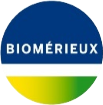 bioMérieux* Para que o seu pedido possa ser considerado, se necessário, deve incluir um documento de identificação válido com a sua assinatura com o presente formulário. Caso contrário, o seu pedido não será processado. Versão 1.3 – Abril de 2019Os dados pessoais recolhidos neste formulário são processados pela bioMérieux na qualidade de Controladora dos Dados sobre a base jurídica das obrigações legais e regulamentares da bioMérieux. Estes são processados para responder ao seu pedido relativo aos seus direitos.   Os dados pessoais recolhidos são registados e transmitidos ao Responsável pela Proteção de Dados e, se necessário, aos departamentos da bioMérieux abordados pelo seu pedido. Ao preencher este formulário, dá o seu consentimento para a recolha e para o tratamento dos seus dados e atesta a exatidão das informações contidas neste formulário. Informações gerais – Os seus direitosInformações gerais – Os seus direitosInformações gerais – Os seus direitosInformações gerais – Os seus direitosRegulamento (UE) 2016/679 do Parlamento Europeu e do Conselho, de 27 de abril de 2016, relativo à proteção das pessoas singulares no que diz respeito ao tratamento de dados pessoais e à livre circulação desses dados que confere direitos específicos às pessoas relativamente aos dados processados pela bioMérieux.Enquanto titular dos dados tem o direito de pedir à bioMérieux para lhe fornecer os seus dados, para os retificar ou eliminar submetendo o presente formulário. A bioMérieux terá um mês para tratar o seu pedido após o receber. Se após ser analisado, o seu pedido for considerado como complexo face aos requisitos do RGPD, o período poderá ser prorrogado por mais dois meses. Pode submeter o seu pedido através do presente formulário preenchido, assinado e acompanhado por comprovativos por e-mail ou por correio: Regulamento (UE) 2016/679 do Parlamento Europeu e do Conselho, de 27 de abril de 2016, relativo à proteção das pessoas singulares no que diz respeito ao tratamento de dados pessoais e à livre circulação desses dados que confere direitos específicos às pessoas relativamente aos dados processados pela bioMérieux.Enquanto titular dos dados tem o direito de pedir à bioMérieux para lhe fornecer os seus dados, para os retificar ou eliminar submetendo o presente formulário. A bioMérieux terá um mês para tratar o seu pedido após o receber. Se após ser analisado, o seu pedido for considerado como complexo face aos requisitos do RGPD, o período poderá ser prorrogado por mais dois meses. Pode submeter o seu pedido através do presente formulário preenchido, assinado e acompanhado por comprovativos por e-mail ou por correio: Regulamento (UE) 2016/679 do Parlamento Europeu e do Conselho, de 27 de abril de 2016, relativo à proteção das pessoas singulares no que diz respeito ao tratamento de dados pessoais e à livre circulação desses dados que confere direitos específicos às pessoas relativamente aos dados processados pela bioMérieux.Enquanto titular dos dados tem o direito de pedir à bioMérieux para lhe fornecer os seus dados, para os retificar ou eliminar submetendo o presente formulário. A bioMérieux terá um mês para tratar o seu pedido após o receber. Se após ser analisado, o seu pedido for considerado como complexo face aos requisitos do RGPD, o período poderá ser prorrogado por mais dois meses. Pode submeter o seu pedido através do presente formulário preenchido, assinado e acompanhado por comprovativos por e-mail ou por correio: Regulamento (UE) 2016/679 do Parlamento Europeu e do Conselho, de 27 de abril de 2016, relativo à proteção das pessoas singulares no que diz respeito ao tratamento de dados pessoais e à livre circulação desses dados que confere direitos específicos às pessoas relativamente aos dados processados pela bioMérieux.Enquanto titular dos dados tem o direito de pedir à bioMérieux para lhe fornecer os seus dados, para os retificar ou eliminar submetendo o presente formulário. A bioMérieux terá um mês para tratar o seu pedido após o receber. Se após ser analisado, o seu pedido for considerado como complexo face aos requisitos do RGPD, o período poderá ser prorrogado por mais dois meses. Pode submeter o seu pedido através do presente formulário preenchido, assinado e acompanhado por comprovativos por e-mail ou por correio: PrivacyOfficer@biomerieux.comPrivacyOfficer@biomerieux.combioMérieux,Ao cuidado do Responsável pela Proteção de Dados 100 allée Louis Pasteur 69280 Marcy l'EtoilebioMérieux,Ao cuidado do Responsável pela Proteção de Dados 100 allée Louis Pasteur 69280 Marcy l'EtoileSobrenome *  : Nome próprio *  : Data:E-mail:Natureza do seu pedidoNatureza do seu pedidoNatureza do seu pedidoNatureza do seu pedidoPor favor, especifique a natureza do seu pedido: Por favor, especifique a natureza do seu pedido: Por favor, especifique a natureza do seu pedido: Por favor, especifique a natureza do seu pedido:  Desejo ter acesso aos meus dados pessoais Desejo ter acesso aos meus dados pessoais Desejo ter acesso aos meus dados pessoais Desejo ter acesso aos meus dados pessoais Desejo retificar os meus dados pessoais   Desejo retificar os meus dados pessoais   Desejo retificar os meus dados pessoais   Desejo retificar os meus dados pessoais   Desejo eliminar (direito a ser esquecido) os meus dados pessoais  Se o pedido não for específico, o direito ao apagamento poderá não ser admissível. O direito ao apagamento não se aplica quando as atividades de tratamento são exigidas por lei. Desejo eliminar (direito a ser esquecido) os meus dados pessoais  Se o pedido não for específico, o direito ao apagamento poderá não ser admissível. O direito ao apagamento não se aplica quando as atividades de tratamento são exigidas por lei. Desejo eliminar (direito a ser esquecido) os meus dados pessoais  Se o pedido não for específico, o direito ao apagamento poderá não ser admissível. O direito ao apagamento não se aplica quando as atividades de tratamento são exigidas por lei. Desejo eliminar (direito a ser esquecido) os meus dados pessoais  Se o pedido não for específico, o direito ao apagamento poderá não ser admissível. O direito ao apagamento não se aplica quando as atividades de tratamento são exigidas por lei. Desejo opor-me (direito à limitação do tratamento) ao tratamento dos meus dados pessoaisEste direito poderá não se aplicar a atividades de tratamento exigidas por lei Desejo opor-me (direito à limitação do tratamento) ao tratamento dos meus dados pessoaisEste direito poderá não se aplicar a atividades de tratamento exigidas por lei Desejo opor-me (direito à limitação do tratamento) ao tratamento dos meus dados pessoaisEste direito poderá não se aplicar a atividades de tratamento exigidas por lei Desejo opor-me (direito à limitação do tratamento) ao tratamento dos meus dados pessoaisEste direito poderá não se aplicar a atividades de tratamento exigidas por lei Desejo exercer o meu direito de portabilidade Desejo exercer o meu direito de portabilidade Desejo exercer o meu direito de portabilidade Desejo exercer o meu direito de portabilidadeApenas para uso da bioMérieuxNome do representante da empresaData de receçãoData de transmissãoTransmissão ao RPDNome do representante da empresa ou do RPDData de respostaComprovativo de resposta (e-mail, documento, etc.Resposta dada ao titular dos dados